Publicado en Barcelona el 13/09/2023 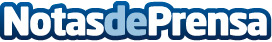 bound4blue cierra 22,4 millones de euros de la Comisión Europea, inversores corporativos y fondos de capital riesgoLa financiación recibida en esta ronda asciende a 22,4 millones de euros, incluyendo 6,5 millones de euros de financiación pública. Con estos fondos, bound4blue confirma su liderazgo en un mercado que está experimentando un gran crecimiento. El sistema eSAIL® de bound4blue, que se encuentra dentro de la categoría de velas de succión, ofrece un sistema único y eficiente para reducir el consumo de combustible y las emisiones de los barcos mercantesDatos de contacto:Comunicación de bound4bluebound4blue.com938 337 392Nota de prensa publicada en: https://www.notasdeprensa.es/bound4blue-cierra-224-millones-de-euros-de-la Categorias: Internacional Nacional Finanzas Emprendedores Logística Sector Marítimo http://www.notasdeprensa.es